ANNUAL CONSENT FOR TRANSPORTATION BY PWSC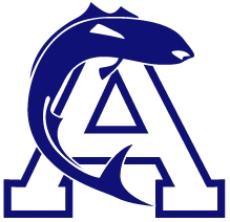 I, 					, as the parent/legal guardian of 					, a minor athlete, hereby authorize said minor athlete can travel with the named organization to and from all In-Program sport activities a time period of one year from the date of this consent. I understand that my minor athlete or I can withdraw consent at any time. Parent/Legal Guardian Name Printed: 						Parent/Legal Guardian Signature: 							Date: 					